VÝKAZ ZISKU A ZTRÁTYVÝKAZ ZISKU A ZTRÁTY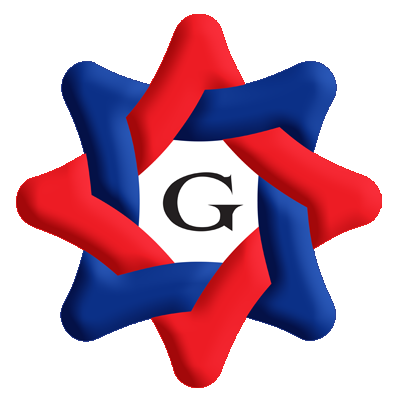 územní samosprávné celky, svazky obcí, regionální rady regionu soudržnostiúzemní samosprávné celky, svazky obcí, regionální rady regionu soudržnosti(v Kč, s přesností na dvě desetinná místa)(v Kč, s přesností na dvě desetinná místa)Období:12 / 2016IČO:60609460Název:Olomoucký krajNS:60609460Olomoucký krajČísloSyntetickýBěžné obdobíBěžné obdobíMinulé obdobíMinulé obdobípoložkyNázev položkyúčetHlavní činnostHospodářská činnostHlavní činnostHospodářská činnost1234A.A.NÁKLADY CELKEM4 914 169 363,984 344 719 001,23I.I.Náklady z činnosti1 031 353 077,04861 448 803,051.1.1.Spotřeba materiálu50111 594 689,0111 097 646,532.2.2.Spotřeba energie5026 017 113,066 306 982,543.3.3.Spotřeba jiných neskladovatelných dodávek5034.4.4.Prodané zboží5045.5.5.Aktivace dlouhodobého majetku5066.6.6.Aktivace oběžného majetku5077.7.7.Změna stavu zásob vlastní výroby5088.8.8.Opravy a udržování51148 633 147,5942 263 577,619.9.9.Cestovné5123 028 423,673 139 052,7710.10.10.Náklady na reprezentaci5134 226 674,153 798 494,0811.11.11.Aktivace vnitroorganizačních služeb51612.12.12.Ostatní služby518224 353 869,90177 267 095,8313.13.13.Mzdové náklady521212 959 630,33210 311 809,4514.14.14.Zákonné sociální pojištění52470 580 196,8469 802 566,1715.15.15.Jiné sociální pojištění525850 499,00828 843,0016.16.16.Zákonné sociální náklady527174 200,005 050 450,0017.17.17.Jiné sociální náklady5282 844 831,002 109 789,0018.18.18.Daň silniční53119.19.19.Daň z nemovitostí532149 066,00155 636,0020.20.20.Jiné daně a poplatky538896 424,00335 241,0022.22.22.Smluvní pokuty a úroky z prodlení541149 484,00207 274,0323.23.23.Jiné pokuty a penále54211 891 818,63145 615,0024.24.24.Dary a jiná bezúplatná předání543860 652,621 028 537,7025.25.25.Prodaný materiál54426.26.26.Manka a škody5472 572 725,003 585 418,0027.27.27.Tvorba fondů54867 713 467,1664 796 833,8428.28.28.Odpisy dlouhodobého majetku551108 107 885,37107 090 459,0829.29.29.Prodaný dlouhodobý nehmotný majetek55230.30.30.Prodaný dlouhodobý hmotný majetek553112 049 784,6017 022 583,6031.31.31.Prodané pozemky55434 964 851,874 565 108,4832.32.32.Tvorba a zúčtování rezerv55533.33.33.Tvorba a zúčtování opravných položek55623 972 868,5651 128 355,3234.34.34.Náklady z vyřazených pohledávek557171 000,0047 967,0835.35.35.Náklady z drobného dlouhodobého majetku55811 279 025,9612 523 282,2436.36.36.Ostatní náklady z činnosti54971 310 748,7266 840 184,70II.II.Finanční náklady47 030 732,8031 054 072,321.1.1.Prodané cenné papíry a podíly5612.2.2.Úroky56219 761 441,8722 606 305,013.3.3.Kurzové ztráty56320 156,7146 167,604.4.4.Náklady z přecenění reálnou hodnotou56427 236 611,947 754 396,165.5.5.Ostatní finanční náklady56912 522,28647 203,55III.III.Náklady na transfery3 808 163 484,143 433 951 785,862.2.2.Náklady vybraných místních vládních institucí na transfery5723 808 163 484,143 433 951 785,86V.V.Daň z příjmů27 622 070,0018 264 340,001.1.1.Daň z příjmů59128 350 470,0015 062 630,002.2.2.Dodatečné odvody daně z příjmů595-728 400,003 201 710,00B.B.VÝNOSY CELKEM5 824 942 308,724 825 468 076,66I.I.Výnosy z činnosti495 535 650,26397 919 616,151.1.1.Výnosy z prodeje vlastních výrobků6012.2.2.Výnosy z prodeje služeb6021 532 191,431 080 473,293.3.3.Výnosy z pronájmu60326 169 982,6033 790 014,404.4.4.Výnosy z prodaného zboží6045.5.5.Výnosy ze správních poplatků6051 799 652,001 268 545,006.6.6.Výnosy z místních poplatků6068.8.8.Jiné výnosy z vlastních výkonů6099.9.9.Smluvní pokuty a úroky z prodlení6411 802 438,8346 179,4110.10.10.Jiné pokuty a penále6425 582 591,195 164 550,5711.11.11.Výnosy z vyřazených pohledávek64312.12.12.Výnosy z prodeje materiálu64413.13.13.Výnosy z prodeje dlouhodobého nehmotného majetku64514.14.14.Výnosy z prodeje dlouhodobého hmotného majetku kromě pozemků64694 078 057,2615 045 447,6615.15.15.Výnosy z prodeje pozemků6478 845 931,00644 150,0016.16.16.Čerpání fondů64874 223 994,0065 128 523,5017.17.17.Ostatní výnosy z činnosti649281 500 811,95275 751 732,32II.II.Finanční výnosy107 742 690,2918 187 203,711.1.1.Výnosy z prodeje cenných papírů a podílů6612.2.2.Úroky662-541 727,42575 456,833.3.3.Kurzové zisky66341,324 715,234.4.4.Výnosy z přecenění reálnou hodnotou664108 284 376,3917 607 031,655.5.5.Výnosy z dlouhodobého finančního majetku6656.6.6.Ostatní finanční výnosy669IV.IV.Výnosy z transferů1 117 436 102,32862 380 557,252.2.2.Výnosy vybraných místních vládních institucí z transferů6721 117 436 102,32862 380 557,25V.V.Výnosy ze sdílených daní a poplatků4 104 227 865,853 546 980 699,551.1.1.Výnosy ze sdílené daně z příjmů fyzických osob6811 019 192 796,17917 187 101,112.2.2.Výnosy ze sdílené daně z příjmů právnických osob6821 028 405 446,67900 875 998,303.3.3.Výnosy ze sdílené daně z přidané hodnoty6842 056 629 623,011 728 917 600,144.4.4.Výnosy ze sdílených spotřebních daní6855.5.5.Výnosy ze sdílených majetkových daní6866.6.6.Výnosy z ostatních sdílených daní a poplatků688C.C.VÝSLEDEK HOSPODAŘENÍ1.1.1.Výsledek hospodaření před zdaněním-938 395 014,74499 013 415,432.2.2.Výsledek hospodaření běžného účetního období-910 772 944,74480 749 075,43